Autor del metadato: Luis Alejandro Castellanos FajardoShp:	Geologia_TRoca_Edad.shpTítulo:   Tiempo Geológico Resumen: La Geología es la ciencia de la tierra que estudia su origen, conformación, los materiales que la integran tanto interna como exteriormente, así como los procesos que han incidido y determinado su evolución.  Desde el punto de vista ecológico interesa sobre todo la información que pueden proporcionar dos ramas de esta ciencia: la geología histórica y la litología superficial; sobre esta naturaleza en seguida se presenta una breve descripción de los aspectos geológicos de la cuenca del río Usumacinta.El sureste mexicano, en el cual está inserta La Sierra de Chiapas, es una de las áreas más complejas de Norteamérica; complejidad que está asociada a los movimientos de las placas tectónicas Norteamericana, del Caribe y de Cocos, que convergen en esta región desde el Oligoceno Tardío (Morán-Zenteno et al., 2000, citados por Padilla y Sánchez, 2007).  Las estructuras resultantes de esta actividad tectónica durante el Mesozoico y Cenozoico presentan tendencias estructurales diversas, así como también edades de deformación diferentes.  Por ejemplo, la Sierra de Chiapas está constituida por rocas carbonatadas que varían en edad desde el Jurásico tardío hasta el Paleógeno, mismas que fueron deformadas durante el Mioceno Tardío dando lugar a un conjunto de pliegues asimétricos orientados NW-SE y con una convergencia general al NE.Propósito: Contar con información geológica necesaria para el análisis y clasificación de la zonificación ambiental y de la aptitud de las tierras.Fecha de publicación: 2016Colaboradores: Aristides Saavedra Guerrero, Luis Alejandro Castellanos Fajardo.Editor: CentroGeoFuente: Cartas geológicas 1:250,000 digitales que cubren la zona de estudio (D1502, D1503, D1505, E1505, E1506, E1508, E1509, E1511, E1512) INEGI.Información de la Extensión GeográficaOeste: -92.133493° 	Este: -90.354704 ° Norte: 17.496647°	Sur: 16.065021°Formato de Presentación: Mapa digitalTipo de Representación Espacial: VectorialMedio de Procesamiento: ArcMap Versión 6.2 (Build 9200); Esri ArcGIS 10.2.2.3552Extensión Geográfica* West longitude	-92.133493* East longitude	-90.354704* North latitude	17.496647* South latitude	16.065021* Extent contains the resource YesExtensión en el sistema de coordenadas del elemento* West longitude	592675.281943* East longitude	592675.281943* South latitude	1777909.941020* North latitude	1934710.268527* Extent contains the resource YesReferencia Espacial* Type Projected* Geographic coordinate reference GCS_WGS_1984* Projection WGS_1984_UTM_Zone_15NDetalles de las Coordenadas de Referencia  Sistema de Coordenadas Proyectadas   Well-known identifier 32615X origin -5120900Y origin -9998100XY scale  450445547.3910538Z origin -100000Z scale 10000M origin -100000M scale 10000XY tolerance 0.001Z tolerance 0.001M tolerance 0.001High precision trueLatest well-known identifier 32615Well-known textPROJCS["WGS_1984_UTM_Zone_15N",GEOGCS["GCS_WGS_1984",DATUM["D_WGS_1984",SPHEROID["WGS_1984",6378137.0,298.257223563]],PRIMEM["Greenwich",0.0],UNIT["Degree",0.0174532925199433]],PROJECTION["Transverse_Mercator"],PARAMETER["False_Easting",500000.0],PARAMETER["False_Northing",0.0],PARAMETER["Central_Meridian",-93.0],PARAMETER["Scale_Factor",0.9996],PARAMETER["Latitude_Of_Origin",0.0],UNIT["Meter",1.0],AUTHORITY["EPSG",32615]]Tipo de Geometría: PolígonoDatos de contacto interno: Aristides Saavedra, asaavedra@centrogeo.org.mx  Fecha inicio de temporal: 2016Fecha final de temporal: 2016Historia del procesamiento: Con base en los valores de las cartas geológicas, e información del relieve e imágenes de satélite, se analizó y creó la información geológica necesaria.  Palabras clave: Geología, ambiente morfogenético, tipo geológico, clase geológica, subclase geológica, grupo geológico.Atributos: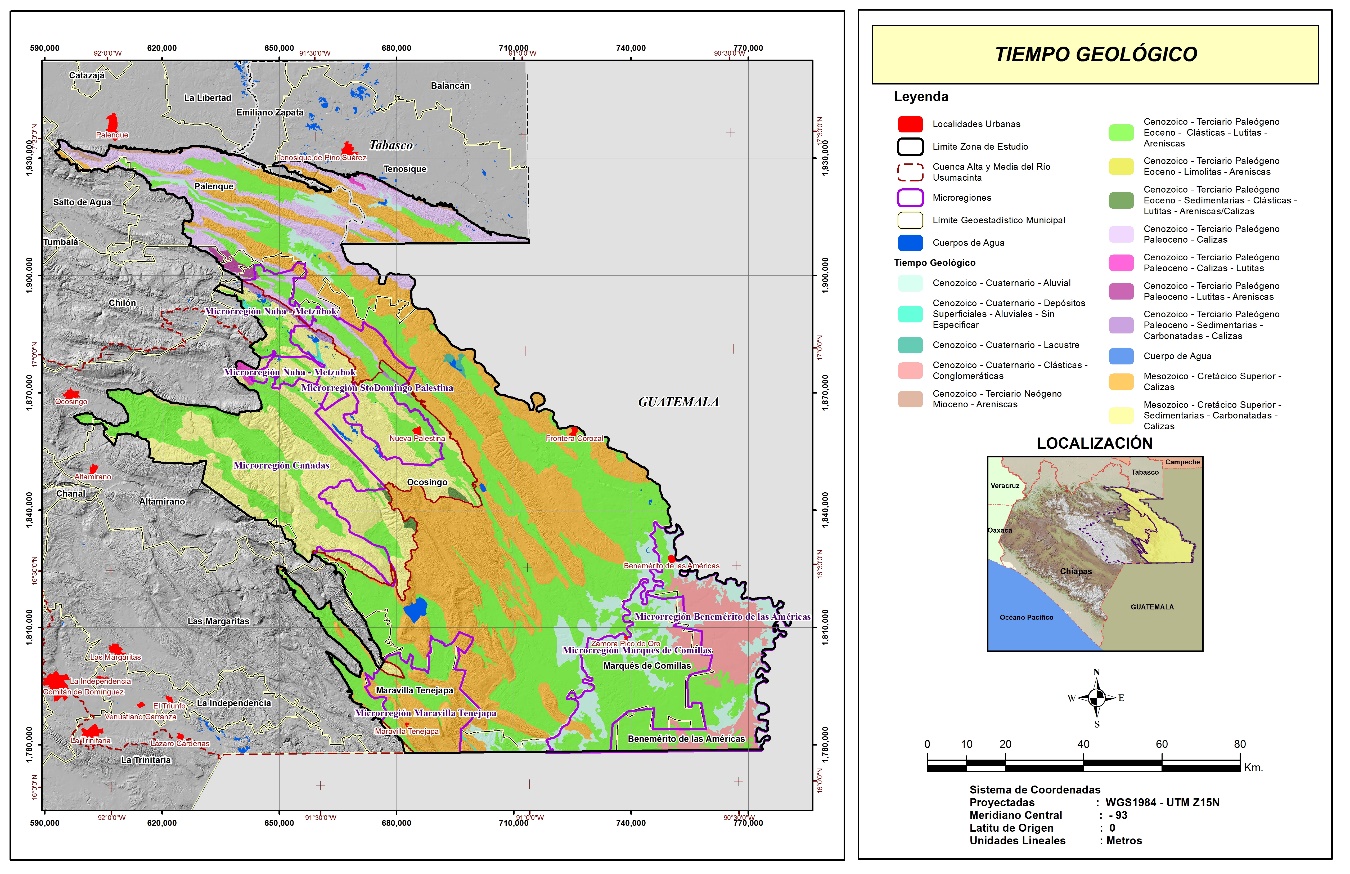 Nombre del campoDescripciónGeologiaGeologíaAmb_MorfogAmbiente morfogenéticoTipo_geolTipos de rocasClase_GClase geológicaSubclase_GSubclase geológicaGrupo_GGrupo geológicoGran_paisaGran paisaje fisiográficoP_FisiograPaisaje Fisiográfico